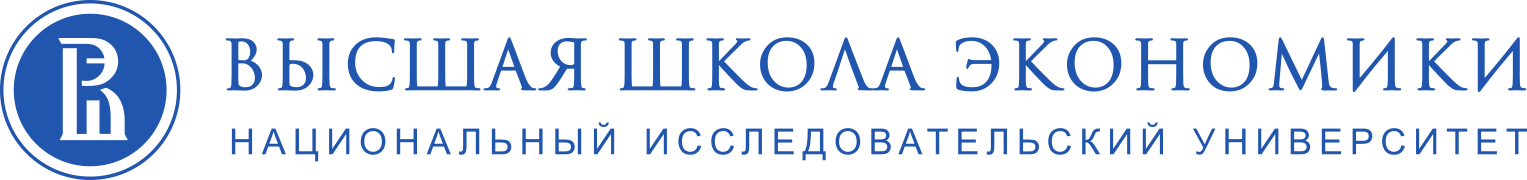 Руководителям организаций, реализующих программы среднего профессионального образованияО проведениисоциологических обследованийв сфере среднего профессионального образованияв рамках мониторингаэкономики образования Уважаемый коллега!В целях совершенствования информационного обеспечения образовательной политики и разработки мероприятий, направленных на модернизацию образования, по заданию Правительства Российской Федерации реализуется мониторинг экономики образования. Рекомендательное письмо от Министерства просвещения Российской Федерации в адрес органов управления образованием в субъектах Российской Федерации, в котором предлагается рекомендовать образовательным организациям принять участие в мониторинге, находится в Приложении 1.Мониторинг экономики образования – это уникальный проект, который аккумулирует информацию, необходимую для характеристики экономических процессов в сфере образования, мотиваций, поведения и стратегий их участников – обучающихся, преподавателей, руководителей образовательных организаций различных уровней, форм собственности, ведомственной принадлежности. С результатами прошлых волн исследования Вы можете ознакомиться на сайте.В рамках данной работы Национальный исследовательский университет «Высшая школа экономики» (НИУ ВШЭ) в настоящее время проводит очередную серию социологических обследований в образовательных организациях, реализующих программы профессионального образования: Учитывая высокую значимость мониторинга экономики образования, просим Вас принять участие в опросе руководителей по ссылке: http://hse.enjoysurvey.com/survey/1524/start/640eec57d8261937e875f94bfaaef03b?ID_CVM=232892Также просим Вас оказать содействие в распространении ссылок на онлайн-анкеты для преподавателей и мастеров производственного обучения, а также студентов  Вашей образовательной организации в соответствии с инструкцией (Приложение 2). Анкеты доступны по ссылкам:1. Преподаватели и мастера производственного обучения:http://hse.enjoysurvey.com/survey/1711/start/be022098d3e684dffb08b8ba69f850f1?ID_CVM=2328922. Студенты:http://hse.enjoysurvey.com/survey/1708/start/a7c8839ec1334cc91316ae30cd73e7e1?ID_CVM=232892По всем вопросам обращайтесь, пожалуйста, по адресу memo2020@hse.ru или по телефону 8(495)621-4823.Приложения к данному письму: 1. Рекомендательное письмо о проведении мониторинга экономики образования от Первого заместителя министра просвещения Российской Федерации Д.Е. Глушко. 2. Инструкция по распространению ссылок на онлайн-анкеты. Команда МЭОВЫСШАЯ ШКОЛА ЭКОНОМИКИНАЦИОНАЛЬНЫЙ ИССЛЕДОВАТЕЛЬСКИЙ УНИВЕРСИТЕТЦентр внутреннего мониторинга+7 495 621-48-23cim@hse.ruг. Москва, Покровский б-р, д.11